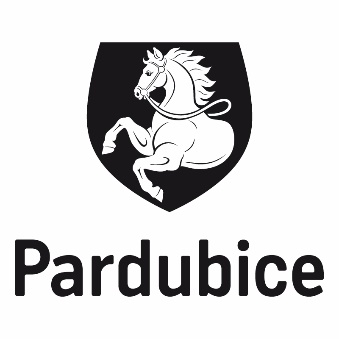 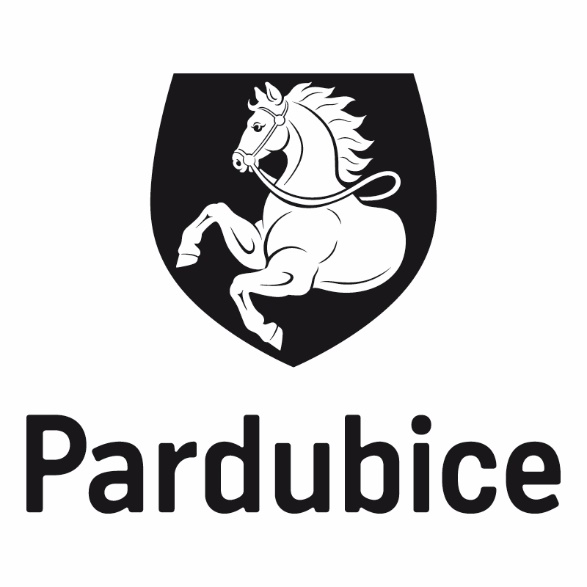 Návrh na zřízení hrobu v péči města PardubicNavrhovatel:Jméno, příjmení/název:Adresa/sídlo:E-mail:Telefon:Navrhovaný hrob: Jméno, příjmení osobnosti: Datum úmrtí zesnulé osoby, která je v předmětném hrobovém místě pohřbena:Umístění a označení dotčeného hrobového místa:Zdůvodnění návrhu: